                                                                                                                                                             PATVIRTINTA:                                                                                                                                                                                                                                                                                                                                       Smilgių kultūros centro                                                                                                                                                             direktoriaus 2020 m. lapkričio 10 d.                                                                                                                                                             įsakymu Nr. OV-26Panevėžio rajono Smilgių  kultūros centro   2020 metų  gruodžio mėn.  darbo planas   Dalyvavimas rajono, regiono, šalies, tarptautiniuose renginiuose 2020 m. gruodžio mėnesį2020 metų gruodžio mėnesio parodosPlanas gali būti keičiamas.DienaValandaRenginysVietaAtsakingas (-i)5       13Edukacinis užsiėmimas. Adventinių vainikų gamyba nuotoliniu būdu.https://www.facebook.com/Smilgi%C5%B3-kult%C5%ABros-centras-186593594773850https://www.provincijoskultura.ltEdita Baktienė10Kalėdų eglutės įžiebimashttps://www.facebook.com/Smilgi%C5%B3-kult%C5%ABros-centras-186593594773850https://www.provincijoskultura.ltEdita Baktienė14Kalėdų eglutės įžiebimashttps://www.facebook.com/Smilgi%C5%B3-kult%C5%ABros-centras-186593594773850https://www.provincijoskultura.ltAlvydas ČepauskasDienaLaikasRenginysVietaAtsakingas (-i)1-30Personalinė Editos .Baktienės  karpinių paroda ,,Šerkšnas’’Panevėžio r. Ramygalos kultūros centrasEdita Baktienė Audronė PalionienėDiena LaikasParoda (parašyti iki kada veiks)VietaAtsakingas(-i)01-158.00-17.00NVŠ  grupės “Menų dirbtuvėlės” darbų parodaSmilgių kultūros centro Perekšlių padalinys Audronė PalionienėEdita Baktienė15-318.00-17.00Editos Baktienės Kalėdinių vainikų  parodaSmilgių kultūros centro Perekšlių padalinysEdita Baktienė01-318.00-17.00NVŠ grupės “Įvairiapusė meninė saviraiška” ugdytinių darbų paroda “Mes laukiam Kalėdų”Smilgių kultūros centro Sujetų padalinysDaiva Juškienė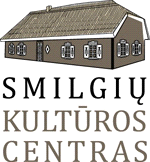 